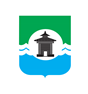 Российская ФедерацияИркутская областьКОНТРОЛЬНО-СЧЁТНЫЙ ОРГАНМуниципального образования «Братский район»ЗАКЛЮЧЕНИЕ № 30по результатам внешней проверки годового отчета об исполнении бюджета Ключи-Булакского  сельского поселения за 2020 год г. Братск                                                                                                    «30» апреля  2021 года                                                                             	Настоящее заключение подготовлено Контрольно-счетным органом муниципального образования «Братский район» по результатам внешней проверки годового отчета об исполнении бюджета Ключи-Булакского сельского поселения за 2020 год, проведенной на основании Соглашения «О передаче полномочий по осуществлению внешнего муниципального финансового контроля» от 29.01.2021г. № 5.	Внешняя проверка проведена в рамках полномочий Контрольно-счетного органа муниципального образования «Братский район», установленных:- Федеральным  законом  от 07.02.2011  № 6-ФЗ  «Об   общих   принципах организации и деятельности контрольно-счетных органов субъектов Российской Федерации и муниципальных образований»;- положением о контрольно -  счетном органе муниципального образования «Братский район», утверждённом Решением Думы Братского района от 27.05.2020 № 67;ст. 157, 264.4 Бюджетного кодекса Российской Федерации.	Основание для проведения проверки: пункт 1.8 Плана деятельности КСО МО «Братский район» на 2021 год.Цель внешней проверки: установление полноты и достоверности отражения показателей годовой бюджетной отчетности сельского поселения за отчетный финансовый год, ее соответствия требованиям нормативных правовых актов. Объект внешней проверки: Администрация Ключи-Булакского сельского поселения.Предмет внешней проверки: годовой отчет об исполнении бюджета Ключи-Булакского муниципального образования за 2020 год; иная бюджетная отчетность, сформированная в соответствии с требованиями Инструкции о порядке составления и предоставления годовой, квартальной и месячной отчетности об исполнении бюджетов бюджетной системы Российской Федерации, утвержденной приказом Минфина России от 28.12.2010 года №191н; бюджетная отчетность главных администраторов средств местного бюджета за 2020 год (отдельные формы).Вопросы внешней проверки: анализ бюджетной отчетности на соответствие требованиям нормативных правовых актов в части ее состава, содержания и срока представления для проведения внешней проверки; анализ достоверности показателей бюджетной отчетности, оценка взаимосвязанных показателей консолидируемым позициям форм бюджетной отчетности; оценка достоверного представления о финансовом положении сельского поселения на основании данных бухгалтерской отчетности.Объем средств бюджета, проверенных при проведении экспертно-аналитического мероприятия: по доходам – 27 348,4 тыс. руб., по расходам – 30 468,8 тыс. руб.В соответствии с Законом Иркутской области от 02.12.2004 года № 76-оз «О статусе и границах муниципальных образований Братского района Иркутской области» (в ред. от 21.12.2018) Ключи-Булакское муниципальное образование образовано на территории Братского района Иркутской области и наделено статусом сельского поселения. В состав территории Ключи-Булакского    муниципального образования входят: деревня Кумейка, деревня Леоново, село Ключи-Булак.Структуру органов местного самоуправления составляют: глава муниципального образования; Дума муниципального образования; администрация муниципального образования. Согласно требованиям статьи 264.2 БК РФ годовой отчет об исполнении местного бюджета подлежит утверждению муниципальным правовым актом представительного органа муниципального образования.Ответственными должностными лицами за подготовку и представление бюджетной     отчетности за 2020 год являлись глава Ключи-Булакского муниципального образования – Т.Н. Галац, главный бухгалтер – С.Г.Григорьева. Результаты внешней проверкиОбщие положенияОтчет  об   исполнении   местного  бюджета  для  подготовки  заключения  на  него поступил в КСО МО Братского района в сроки, установленные  пунктом 3 статьи 264.4 Бюджетного кодекса Российской Федерации.  Для проведения внешней проверки годового отчета об исполнении бюджета Ключи-Булакского    сельского поселения за 2020 год были предоставлены следующие документы:бюджетная отчетность, согласно п.3 ст. 264.1 БК РФ:- отчет об исполнении бюджета;- баланс исполнения бюджета;- отчет о финансовых результатах деятельности;- отчет о движении денежных средств;- пояснительная записка;проект решения Думы сельского поселения «Об исполнении бюджета сельского поселения за 2020 год» с указанием общего объема доходов, расходов и дефицита (профицита) бюджета;исполнение    доходов    бюджета    сельского    поселения    по    кодам классификации доходов бюджета;исполнение расходов бюджета сельского поселения по ведомственной структуре расходов;исполнение   расходов   бюджета   сельского поселения   по разделам и подразделам классификации расходов бюджетов;исполнение источников  финансирования дефицита бюджета сельскогопоселения по кодам классификации источников финансирования дефицитов бюджетов;отчет об использовании средств муниципального дорожного фонда;отчет об   использовании   бюджетных   ассигнований   на реализацию муниципальных программ.2.Изменение плановых показателей бюджетаБюджет Ключи-Булакского муниципального образования утвержден решением Думы Ключи-Булакского сельского поселения от 27.12.2019 года № 101:по доходам в сумме 23 440,7 тыс. руб.; по расходам в сумме 23 569,7 тыс. руб.; с дефицитом в сумме 129,0 тыс. руб., 3,7% утвержденного общего годового объема доходов бюджета поселения без учета утвержденного объема безвозмездных поступлений и (или) поступлений налоговых доходов по дополнительным нормативам отчислений.Основные характеристики местного бюджета на 2020 год неоднократно изменялись. В течение года в решение Думы Ключи-Булакского муниципального образования от 27.12.2019 года № 101 шесть раз вносились изменения:- решение Думы сельского поселения от 23.04.2020 года № 110;- решение Думы сельского поселения от 25.06.2020 года № 114;- решение Думы сельского поселения от 29.07.2020 года № 121;- решение Думы сельского поселения от 30.09.2020 года № 127;- решение Думы сельского поселения от 29.10.2020 года № 129.Уточненный в окончательной редакции от 30.12.2020 года №136 местный бюджет утвержден:по доходам в сумме 27 335,1 тыс. руб.; по расходам в сумме 31 864,9 тыс. руб.; размер дефицита бюджета поселения в сумме 4 529,8 тыс. руб. или 128,6% утвержденного общего годового объема доходов бюджета поселения без учета утвержденного объема безвозмездных поступлений. Превышение дефицита бюджета поселений над ограничениями, установленными статьей 92.1 Бюджетного Кодекса Российской Федерации, осуществлено в пределах суммы снижения остатков средств на счетах по учету средств бюджета поселения в объеме 127,0 тыс. руб.Уточненная бюджетная роспись расходов на 2020 год от 30.12.2020 года, утвержденная Главой Ключи-Булакского сельского поселения, соответствует показателям Решения о бюджете в окончательной редакции от 30.12.2020 года № 136.Анализ изменения плановых показателей основных характеристик бюджета, согласно принятым в истекшем году решениям Думы Ключи-Булакского     муниципального образования по внесению изменений в решение о бюджете поселения, а также исполнение местного бюджета за 2020 год представлено в таблице №1					               Таблица №1, тыс. руб.  Установлено, плановые бюджетные назначения по доходам бюджета, по сравнению с первоначальной редакцией решения о бюджете, в течение 2020 года существенно увеличены, с 23 440,7 тыс. рублей до 27 348,3 тыс. рублей, на 3 907,6 тыс. руб., или на 16,7%. Плановые расходы бюджета в 2020 году были увеличены на 6 899,1 тыс. руб., или на 29,3%. 3.Исполнение бюджета по доходамИсточниками финансирования доходной части местного бюджета являются налоговые и неналоговые доходы, безвозмездные поступления от других бюджетов бюджетной системы Российской Федерации.Анализ исполнения бюджета по доходам в разрезе налоговых, неналоговых доходов и безвозмездных поступлений отражены в таблице №2.          								        Таблица №2, тыс. руб.В результате принятых в течение года изменений в бюджет, доходная часть бюджета увеличилась на 3 894,4 тыс. рублей и составила 27 335,1 тыс. руб. Исполнено по отчету за 2020 год – 27 348,4 тыс. рублей или 100%.План по налоговым и неналоговым доходам выполнен на 100,4%, при плане 3 523,1 тыс. рублей, поступило 3 536,4 тыс. рублей.Основными собственными доходными источниками являются налог на доходы физических лиц, акцизы по подакцизным товарам, налоги на имущество:- удельный вес налога на доходы физических лиц в собственных доходах 724,0 тыс. рублей, исполнение 106 %;- удельный вес налога на акцизы по подакцизным товарам в собственных доходах составляет 43,5 %, при плане 1 566,3 тыс. руб., получено 1 537,6 тыс. рублей, исполнение 98,2 %; - удельный вес налога на имущество в собственных доходах составляет 29,1 %, при плане 1 027,2 тыс. руб., получено 1 028,1 тыс. рублей, исполнение 100,1%:налог на имущество физических лиц при плане 226,5 тыс. рублей, получено 226,5 тыс. рублей, исполнение 100 %;земельный налог при плане 800,7 тыс. рублей, получено 801,6 тыс. рублей, исполнение 100,1 %;- доходы от сбора государственной пошлины в структуре собственных доходов составляет 0,1 %, при плане 4,6 тыс. руб., поступило 4,6 тыс. руб., план выполнен на 100 %;- доходы от оказания платных услуг и компенсации затрат в структуре собственных доходов составляет 1,4%, при плане 48,5 тыс. руб., поступило 48,5 тыс. рублей, план выполнен на 100 %.Из поступивших за 2020 год доходов в бюджет муниципального образования в сумме 27 348,4 тыс. рублей, налоговые и неналоговые доходы составили 12,9 % – 3 536,4 тыс. рублей, а безвозмездные поступления – 87,1% или 23 812,0 тыс. рублей.В первоначальной редакции Решения о бюджете № 101 объем безвозмездных поступлений прогнозировался на уровне 19 989,5 тыс. руб. Фактическое исполнение безвозмездных поступлений выше первоначальных плановых показателей на 3 822,5 тыс. рублей и составило 23 812,0 тыс. рублей.4. Исполнение бюджета по расходамСогласно отчету об исполнении бюджета (ф.0503317) расходы местного бюджета на 2020 год утверждены в сумме 31 864,9 руб., исполнены на 01.01.2021 в сумме 30 468,8 тыс. руб., или 95,6 % от бюджетных назначений.Исполнение расходной части местного бюджета за 2020 год в разрезе разделов бюджетной классификации представлено в таблице № 3.                   							         Таблица № 3, тыс. руб.Как видно из таблицы, в полном объеме от утвержденных бюджетных ассигнований исполнены расходы по разделам:0200 «Национальная оборона» - 398,2 тыс. рублей.          Не в полном объеме исполнены плановые показатели по разделам: 0100 «Общегосударственные вопросы» – 97,3% (9 254,1 тыс. рублей) от плановых значений (9 506,8 тыс. рублей);	0300 «Национальная безопасность и правоохранительная деятельность» – 94,2% (3 567,6 тыс. рублей) от плановых значений (3 787,4 тыс. рублей);0400 «Национальная экономика» (дорожное хозяйство) – 77,1 % (1 527,9 тыс. рублей) от плановых назначений (1 982,6 тыс. рублей);0500 «Жилищно-коммунальное хозяйство» – 95% (3 785,9 тыс. руб.) от плановых (3 986,1 тыс. руб.);0800 «Культура и кинематография» - 97,9% (11 470 тыс. руб.) от плановых (11 715,9 тыс. руб.);1105 «Физическая культура и спорт» -95,5% (465,1 тыс. руб.) от плановых назначений (486,9 тыс. руб.).Причины отклонений в пояснительной записке к проекту об исполнении бюджета сельского поселения за 2020 год не раскрыты.Информация расходной части по видам расходов (КВР) в муниципальном образовании представлена в таблице №4.                                                                                                   Таблица №4, тыс. руб.	Установлено, что в общей  структуре расходов наибольший удельный вес составляют расходы:- на выплату заработной платы с начислениями на нее – 49,9%;- закупка товаров, (работ, услуг) для обеспечения государственных (муниципальных) нужд   - 47,7 %;Наименьший:-  Межбюджетные трансферты - 1,7 %;-  Иные бюджетные ассигнования - 0,7%.5.  Исполнение программной части бюджетаРасходы бюджета на реализацию 6 муниципальных программ в 2020 году в сумме 30 015,1 тыс. руб. составили 98,6% от общего объема расходов бюджета. Объем расходов по непрограммным направлениям деятельности составил 453,7 тыс. руб. Установлен процент исполнения программных расходов – 95,6% к плановым показателям. В разрезе муниципальных программ финансовые ресурсы бюджета распределились следующим образом:                                                                                                 Таблица № 5(тыс. руб.)Из  таблицы  видно, что из 6 утвержденных программ –  нет стопроцентного исполнения.Процент исполнения колеблется в диапазоне от 77,1% по программе «Развитие дорожного хозяйства в МО» до 97,9% по программе «Культура».  Статьей 179.4 Бюджетного кодекса РФ дорожный фонд определен как часть средств бюджета, подлежащая использованию в целях финансового обеспечения дорожной деятельности в отношении автомобильных дорог общего пользования, а так же капитального ремонта и ремонта дворовых территорий многоквартирных домов, проездов к дворовым территориям многоквартирных домов населенных пунктов. К дорожным фондам отнесены Федеральный дорожный фонд, дорожные фонды субъектов Российской Федерации муниципальные дорожные фонды. Статьей 179.4 БК РФ также определены источники пополнения таких фондов и порядок их создания.Муниципальный дорожный фонд создается решением представительного  органа муниципального образования (за исключением решения о местном бюджете). Объем бюджетных ассигнований муниципального дорожного фонда утверждается решением о местном бюджете на очередной финансовый год (очередной финансовый год и плановый период) в размере не менее прогнозируемо объема доходов бюджета муниципального образования, установленных решением представительного органа муниципального образования (за исключением решения о бюджете) от:- акцизов на автомобильный бензин, прямогонный бензин, дизельное топливо, моторные масла для дизельных и (или) карбюраторных (инжекторных) двигателей, производимые на территории Российской Федерации, подлежащих зачислению в местный бюджет;- иных поступлений в местный бюджет, утвержденных решением представительного муниципального образования, предусматривающим создание муниципального дорожного фонда.По муниципальной программе «Развитие дорожного хозяйства в муниципальном образовании» на 2015-2021 годы исполнение составило 77,1% или 1 527,9 тыс. руб., (причины не исполненных бюджетных назначений не указаны в пояснительной записке).Бюджетные ассигнования муниципального дорожного фонда, не использованные в текущем финансовом году, направляются на увеличение бюджетных ассигнований муниципального дорожного фонда в очередном  финансовом году.С учетом остатка на первое число отчетного финансового года согласно ф.№1-ФД «Сведения об использовании средств Федерального дорожного фонда, дорожных фондов субъектов РФ, муниципальных дорожных фондов», остаток бюджетных ассигнований дорожного фонда поселения на 01.01.2021 года составил 426,0 тыс. руб.Наибольший удельный вес в общей сумме фактических расходов за 2020 год установлен по программе «Культура» 38,2% (11 469,9 тыс. руб.), наименьший удельный вес – по программе «Развитие физической культуры и спорта» на 2015-2021 годы -1,5% (465,2 тыс. руб.).Согласно требований пункта 3 статьи 179 БК РФ по каждой муниципальной программе проводится оценка эффективности ее реализации. Порядок проведения указанной оценки и ее критерии устанавливаются местной администрацией муниципального образования. По результатам указанной оценки местной администрации муниципального образования может быть принято решение о необходимости прекращения или об изменении, начиная с очередного финансового года, ранее утвержденной муниципальной программы, в том числе необходимости изменения объема бюджетных ассигнований на финансовое обеспечение реализации муниципальной программы.  Контрольно-счетный орган рекомендует обратить внимание на то, что низкий процент исполнения (не исполнения) муниципальных программ несет риски срыва  реализации программных мероприятий  (не достижение предусмотренных целей) и ведет к не освоению предусмотренных на их реализацию бюджетных средств.Непрограммные расходы исполнены в сумме 453,7тыс. руб. – 1,4% от общих расходов. Информация по непрограммным расходам представлена в таблице.                                                                                     Таблица №6, тыс. руб.6. Результат исполнения бюджета	Первоначальной редакцией решения о бюджете от 27.12.201г № 101 размер дефицита установлен в сумме 129,0 тыс. рублей, или 3,7% утвержденного общего годового объема доходов местного бюджета без учета утвержденного объема безвозмездных поступлений, т.е. в пределах установленного бюджетным законодательством РФ размере. Источником внутреннего финансирования дефицита бюджета было предусмотрено получение и погашение кредитов от кредитных организаций: получение 148,4 тыс. руб., погашение – 19,4 тыс. руб.	В окончательной редакции решения о бюджете от 30.12.2020г № 136 размер дефицита местного бюджета утвержден в сумме 4 529,8 тыс. рублей. Источники внутреннего финансирования дефицита бюджета: изменение остатков средств на счетах по учету средств бюджета в сумме 4 402,8 тыс. рублей (увеличение – минус 27 481,2 тыс. руб., уменьшение – 31 884,0 тыс. руб.).	По результатам исполнения местного бюджета за 2020 год по состоянию на 01.01.2021 сложился дефицит в размере 3 120,5 тыс. рублей, что согласуется с показателями отчета об исполнении консолидированного бюджета ф. 0503317 по коду стр.450 раздела 2. Расходы бюджета.	Как следует из раздела 3 «Источники финансирования дефицита бюджета» данного отчета, в качестве источников внутреннего финансирования дефицита бюджета Ключи -Булакского сельского поселения были привлечены:	– изменение остатков средств на счетах по учету средств бюджетов в сумме 3 120,5 тыс. рублей (увеличение остатков средств – минус 28 480,8 тыс. рублей, уменьшение остатков средств – плюс 31 601,3 тыс. рублей).7. Состояние муниципального долга	Фактически в 2020 году Ключи-Булакским муниципальным образованием муниципальные заимствования не осуществлялись, муниципальные гарантии не выдавались, получение кредитов от других бюджетов бюджетной системы Российской Федерации не осуществлялись.                                 8.Оформление годовой бюджетной отчетности  Годовая отчетность предоставляется в соответствии с Приказом Министерства финансов Российской Федерации от 28 декабря 2010 года №191н «Об утверждении Инструкции о порядке составления и предоставления годовой, квартальной отчетности об исполнении бюджетов бюджетной системы Российской Федерации» (в ред. Приказов Минфина России от 31.01.2020г. №13н, от 07.04.2020 № 59н, от 12.05.2020 № 88н, от 02.07.2020 № 131н, от 29.10.2020 № 250н, от 16.12.2020 № 311н).В целях составления годовой бюджетной отчетности проводится инвентаризация активов и обязательств в порядке, установленном учетной политикой учреждения, с учетом положений п.7 Инструкции №191н, п. 20 Инструкции №157н.Бюджетная отчетность администрации Ключи-Булакского муниципального образования за 2020 год представлена в КСО МО «Братский район» 26.03.2021 года, что соответствует требованиям «Положения о бюджетном процессе Ключи-Булакского муниципального образования», утвержденного решением Думы от 25.12.2019 г. №100.    В соответствии  со ст. 264.1 Бюджетного кодекса РФ единая методология и стандарты бюджетного учета и бюджетной отчетности устанавливаются   Министерством финансов РФ. При составлении бюджетной отчетности необходимо соблюдать  общие правила:- отчетность составляется на основе данных Главной книги (ф.0504072) и других регистров бухгалтерского учета, установленных законодательством РФ. При этом обязательно проводится сверка показателей регистров аналитического и синтетического учета (п.7 Инструкции №191н);- бюджетная отчетность подписывается руководителем и главным бухгалтером субъекта бюджетной отчетности, представляется на бумажном носителе в сброшюрованном и пронумерованном виде с оглавлением и сопроводительным письмом (п.4 Инструкции №191н). Перечень отчетов установлен в пункте 11.3 Инструкции №191н:Баланс исполнения консолидированного бюджета субъекта российской Федерации и бюджета территориального государственного внебюджетного фонда (ф.0503320);Справка по консолидируемым расчетам (ф.0503125);Отчет об исполнении консолидированного бюджета субъекта Российской Федерации и бюджета территориального государственного внебюджетного фонда (ф. 0503317); Консолидированный отчет о движении денежных средств (ф.0503323);   Консолидированный отчет о финансовых результатах деятельности (ф.0503321); Справка по заключению счетов бюджетного учета отчетного финансового года (ф.0503110); Пояснительная записка к отчету об исполнении консолидированного бюджета (ф.0503360).9. Проверка соответствия годовой бюджетной отчетности требованиям БК РФ, Инструкции 191н.Администрацией Ключи-Булакского сельского поселения годовая бюджетная отчетность за 2020 год представлена в составе форм, утвержденных пунктом 3 статьи 264.1 БК РФ, пунктом 11.3 Инструкции № 191н.В соответствии с пунктами 3,4,6,9 Инструкции № 191н,  годовая бюджетная отчетность сформирована нарастающим итогом с начала года в рублях с точностью до второго десятичного знака после запятой, подписана руководителем и главным бухгалтером, представлена на бумажном носителе с оглавлением и сопроводительным письмом. Отчет пронумерован и сброшюрован.Форма 0503130 «Баланс исполнения бюджета» в части закрытия года и финансового результата экономического субъекта соответствует форме 0503110 «Справка по заключению счетов бюджетного учета отчетного финансового года».Форма 0503121 «Отчет о финансовых результатах деятельности» составлен в соответствии с п.п. 92 - 100 Инструкции №191н.При проверке соотношения между показателями форм 0503121 и 0503110 «Справка по заключению счетов бюджетного учета очередного финансового года» выявлено соответствие данных.  Форма 0503323 «Консолидированный отчет о движении денежных средств» составлен на 1 января 2021 года, в соответствии с п.п.  146 - 150 Инструкции №191н.При сопоставлении идентичных показателей справки по консолидируемым расчетам (ф.0503125) коду счета 1 401 10 151 «Доходы от поступлений от других бюджетов бюджетной системы Российской Федерации» и показателей отчета об исполнении бюджета ф. 0503317 по коду строки 010 «Безвозмездные поступления от других бюджетов бюджетной системы Российской Федерации» установлено соответствие сумм.При анализе форм 0503320 «Баланс исполнения бюджета» и 0503321 «Отчет о финансовых результатах деятельности» и проверки соблюдения контрольных соотношений показателей отчетов бюджетной отчетности установлено: – в части чистого увеличения прочей дебиторской задолженности расхождений нет, сумма составила 100 619,9 тыс. руб. В части чистого увеличения прочей кредиторской задолженности расхождений нет, сумма 1 947,2 тыс. рублей;– в части операций с финансовыми активами и обязательствами данные форм соответствуют взаимосвязанным показателям и равны сумме -5 243,8 тыс. рублей;– соответствие в части счета 0 401 40 – доходы будущих периодов 100 796,0 тыс. руб. и согласование с формой 0503369 в части кредиторской задолженности;– соответствие показателей в части чистого операционного результата 2 547,0 тыс. рублей. 	В ф. 0503323 «Отчет о движении денежных средств» изменение остатков средств всего на счетах бюджетов соответствуют аналогичному показателю ф. 0503317 «Отчет об исполнении бюджета» и равны сумме 3 120,5 тыс. рублей. Показатели ф. 0503317 (стр.200) в части кассовых операций по исполнению бюджетов соответствуют показателям Консолидированного бюджета о движении денежных средств ф. 0503323 (стр.2100) и составляют 30 468,8 тыс. рублей.Анализ формы 0503128 «О бюджетных обязательствах» показал:–– в графе 8 отражены суммы принятых бюджетных обязательств с применением конкурентных способов – это говорит о том, что учреждениями ведется учет по санкционированию расходов при определении поставщиков (подрядчиков, исполнителей) через закупки с использованием конкурентных способов, а следовательно ведется учет сумм экономии, полученной при осуществлении закупки (раздел 4 «Сведения об экономии бюджетных средств при заключении государственных (муниципальных) контрактов с применением конкурентных способов» формы 0503175);–– не формируются расчеты по отложенным обязательствам, то есть обязательствам, величина которых определена на момент их принятия условно (или расчетно), и по которым не определено время их исполнения, при условии создания в учете учреждения по данным обязательствам резерва предстоящих расходов (в частности резервы отпусков).При сверке объема кредиторской задолженности с объемом неисполненных принятых денежных обязательств установлено, что показатели, отраженные в гр.12 отчета 0503128 не соответствуют показателям гр.9 Сведений 0503169. Раскрытие причин выявленных расхождений подлежит отражению в текстовой части раздела 4 «Анализ показателей финансовой отчетности субъекта бюджетной отчетности» Пояснительной записки (ф. 0503160).             Оценка достоверности годовой бюджетной отчетности включала в себя изучение и оценку основных форм бюджетной отчетности.Фактов недостоверных отчетных данных, искажений бюджетной отчетности осуществления расходов, не предусмотренных бюджетом, проверкой не установлено.   10. Анализ дебиторской и кредиторской задолженностиСогласно показателей ф.0503369 «Сведений по дебиторской и кредиторской задолженности» по состоянию на 01.01.2020 года у главного распорядителя средств местного бюджета дебиторская задолженность составляла 1 118,2 тыс. руб. в т.ч. просроченная дебиторская задолженность 189,4 тыс. руб. Дебиторская задолженность увеличилась по сравнению с 2019 годом на 6,0 тыс. рублей. Изменение (увеличение) остатка на 01.01.2020 года в отражены ф.0503373 «Сведения об изменении остатков валюты баланса консолидированного бюджета».На 01.01.2021 года составляет 101 890,1 тыс. руб., в т.ч. просроченная дебиторская задолженность 226,2 тыс. руб. Дебиторская задолженность увеличилась на 100 771,9 тыс. руб. Причины увеличения дебиторской задолженности в Пояснительной записке не указаны. Просроченная дебиторская задолженность увеличилась на 36,7 тыс. руб. Наличие дебиторской задолженности свидетельствует о неэффективном использовании бюджетных средств, что является нарушением ст.34 Бюджетного кодекса РФ. Кредиторская задолженность на начало года 325,7тыс. руб., в т.ч. просроченная задолженность 216,5 тыс. руб., на конец отчётного периода равна 2 424,9 тыс. руб., в т.ч. просроченная кредиторская задолженность 531,9 тыс. руб.Установлено увеличение кредиторской задолженности на 2 099,2 тыс. руб., в т.ч. просроченной кредиторской задолженности на 315,4 тыс. руб.Выводы и рекомендации1. Годовая бюджетная отчётность за 2020 год представлена в КСО МО «Братский район» 26.03.2021 г., в сроки, установленные пунктом 3 статьи 264.4 БК РФ, Положением о бюджетном процессе в Ключи-Булакском муниципальном образовании.2. В течении 2020 года решениями представительного органа муниципального образования в параметры местного бюджета 6 раз вносились изменения. Согласно ст.184.1 БК РФ проект решения об исполнении бюджета содержит основные характеристики бюджета, к которым относятся общий объем доходов бюджета, общий объем расходов бюджета, дефицит (профицит) бюджета. Фактическое исполнение бюджета составило:- по доходам – 27 348,3тыс. руб. (100% от запланированного поступления). Из общей суммы доходов бюджета поселения налоговые и неналоговые поступления составили 12,9%, безвозмездные поступления – 87,1%, что горит о высокой степени зависимости бюджета от поступлений из областного и районного бюджета;- по расходам – 30 468,8 тыс. руб. – 90,2% от плана.Основную долю расходов местного бюджета составили расходы по разделам:0800 «Культура, кинематография» -37,6%, 0100 «Общегосударственные расходы» -30,4% от общего объема расходов. Наименьшую долю составили расходы по разделам 0200 «Национальная оборона» - 1,3%, 0100 «Физическая культура и спорт» -1,5% от общего объема расходов. Общий объем средств, направленный на реализацию программ, составил 95,6%. Анализ использования бюджетных ассигнований дорожного фонда Ключи-Булакского сельского поселения показал – средства дорожного фонда в 2020 году использованы на 77,1% (1 527,9 тыс. руб. при плане 1 982,6 тыс. руб.), в связи с чем остаток бюджетных ассигнований дорожного фонда по состоянию на 01.01.2021 г. составил 426,0 тыс. руб. - дефицит составил -3 120,4 тыс. рублей.         3. В ходе проведения экспертно-аналитического мероприятия по оценке полноты и достоверности отражения показателей годовой бюджетной отчетности, оформления форм, таблиц и пояснительной записки к годовой отчетности, соответствия взаимосвязанных показателей отчетов, установлено:– по полноте предоставленных форм бюджетная отчетность соответствует требованиям ст.264.1 БК РФ и п. 11.3 Инструкции № 191н «О порядке составления и предоставления годовой, квартальной и месячной отчетности об исполнении бюджетов бюджетной системы РФ»;– согласно положений п.7 Инструкции №191н, п.20 Инструкции №157н в целях составления годовой бюджетной отчетности была проведена инвентаризация активов и обязательств; – отчетность составлена нарастающим итогом с начала года, числовые показатели отражены в рублях с точностью до второго десятичного знака после запятой (п.9 Инструкции №191н);– при выборочной проверке соблюдения контрольных соотношений форм бюджетной отчетности установлено:а) соответствие показателей основных форм бюджетной отчетности;б) расхождение итоговых показателей кредиторской задолженности с объемом неисполненных принятых денежных обязательств, что требует пояснения в ф.0503160;– согласно п.152 Инструкции структура Пояснительной записки не соответствует требованиям и составлена сплошным текстом, что не дает полной информации о деятельности и финансовом положении муниципального образования как экономическом субъекте;– согласно п.8 Инструкции №191н в пятом разделе пояснительной записки должен быть указан перечень форм, которые не вошли в состав бюджетной отчетности в связи с отсутствием показателей. При этом в состав отчета Ключи-Булакского сельского поселения вошли таблицы, не имеющие числового значения: - таблица № 1 «Сведения о направлениях деятельности» заполняется в случае изменения направлений деятельности (ОКВЭД) субъекта бюджетной отчетности за отчетный год в части тех видов деятельности, которые в первые были осуществлены в отчетном году или которые были прекращены п.153 Приказа Минфина России от 16.12.2020 №311н;таблица № 2 – исключена из состава бюджетной отчетности приказом Минфина России от 02.11.2017 № 176н «О внесении изменений в приказ Министерства финансов Российской Федерации от 28 декабря 2010 №191н»;  таблица № 3 – оформляется главным распорядителям, распорядителем, главным администратором, администратором, осуществляющим отдельные полномочия главного администратора источников финансового дефицита бюджета, финансовым органом;таблица № 5 – исключена из состава бюджетной отчетности приказом Минфина России от 31.01.2020 №13н;– таблица № 6 «Сведения о проведении инвентаризации» заполняется в части выявленных расхождений. При отсутствии расхождений по результатам инвентаризации, таблица не заполняется и в составе отчетности не предоставляется. Факт проведения годовой инвентаризации отражается в текстовой части. В нарушение п. 158 Инструкции таблица вошла в состав отчетности муниципального образования;таблица № 7 – исключена из состава бюджетной отчетности начиная с отчетности 2019 года приказом Минфина России от 31.01.2020 № 13н;– в целях отражения информации о субъекте бюджетной отчетности, сформировавших отчеты в составе бюджетной отчетности, в кодовой зоне после реквизита «дата» не указан код субъекта бюджетной отчетности (аб.14 п.10 Инструкции 191н).Контрольно-счетный орган МО «Братский район» считает, выявленные в ходе проверки недостатки не оказали существенного влияния на достоверность данных бюджетной отчетности и полагает, что годовой отчет об исполнении бюджета Ключи-Булакского муниципального образования за 2020 год по основным параметрам соответствует требованиям Инструкции 191н и является достоверным.Обращая внимание на вышеуказанные замечания, рекомендуем:Представлять    годовую    бюджетную    отчетность, в    рамках   действующего бюджетного законодательства Российской Федерации, в полном объеме с учетом изменений.2. Обратить внимание на заполнение ф. 0503160. Пояснительная записка должна содержать существенную информацию об учреждении, его финансовом положении, сопоставимости данных за отчетный и предшествующий периоды, а также другую информацию. От полноты, качества, достоверности и способа изложения информации, содержащейся в Пояснительной записке, зависят выводы о финансовом положении, результатах и прочих факторах деятельности учреждения. В пояснительной записке должна быть включена информация, которой нет в основных отчетных формах.3. В целях равномерного распределения затрат на оплату отдыха сотрудников, создавать и использовать резерв предстоящих расходов на оплату отпусков, согласно п.6 Федерального стандарта №124, п.302.1 Инструкции №157, п.124.1 Инструкции №162н, писем Минфина России от 20.05.2015 № 02-07-07/28998, от 05.06.2017 №02-06-10/34914.Выявленные отдельные недостатки, отраженные в заключении рекомендуем учесть при формировании бюджетной отчетности в дальнейшем.Контрольно-счетный орган МО «Братский район» рекомендует принять к рассмотрению годовой отчет об исполнении бюджета поселения за 2020 год на заседании Думы Ключи-Булакского сельского поселения.Заключение подготовил:Инспектор  КСО МО «Братский район»	                               		  Смирнова Ю.В.Председатель КСО МО «Братский район»                                         Беляева Е.Н.Основные характеристики бюджетаИсполнено за 2019 годУтверждено решением Думы от 27.12.19г. №136Утверждено решением Думы от 30.12.20г. №136Исполнено за 2020 годОтклонение(гр.5-гр.4)Процент  исполнения1234567Доходы бюджета всего:33 101,723 440,727 335,127 348,313,2100Из них:Налоговые и неналоговые доходы3 324,63 451,23 523,13 536,313,2100,4Безвозмездные поступления29 777,119 989,523 812,023 812,00,0100Расходы:31 598,223 569,731 864,930 468,8-1 395,295,6Дефицит (-), профицит (+)1 503,5-129,0-4 529,8-3 120,5ххххНаименование показателяБюджет поселения на 2020 г., в редакциях Решений ДумыБюджет поселения на 2020 г., в редакциях Решений ДумыОтклонение (гр.3-гр.2)Исполнено по отчету за 2020 г.Отклонение (гр.5-гр.3)% исполненияНаименование показателя№101 от 27.12.19г. Первоначально утвержденный план№102 от 27.12.19г. Уточненный планОтклонение (гр.3-гр.2)Исполнено по отчету за 2020 г.Отклонение (гр.5-гр.3)% исполнения1234567Налоговые и неналоговые доходы3 451,23 523,171,93 536,413,3100,4Налоговые доходы:3 296,83 413,0116,23 426,413,4100,4Налог на доходы физических лиц699,5682,9-16,6724,041,1106,0Налоги на товары (работы и услуги), реализуемые на территории РФ1 721,81 566,3-155,51 537,6-28,798,2Налог на совокупный доход107,3132,024,7132,10,1100,1Налог на имущество753,51 027,2273,71 028,10,9100,1-на имущество физических лиц169,6226,556,9226,50,0100-  земельный налог583,9800,7216,8801,60,9100,1Государственная пошлина14,74,6-10,14,60,0100Неналоговые доходы:154,4110,1-44,3110,0-0,199,0Доходы от оказания платных услуг и компенсации затрат государства73,448,5-24,948,50,0100Доходы от использования имущества, находящегося в государственной и муниципальной собственности81,057,6-23,457,5-0,1199,8Доходы от денежных взысканий (штрафов), поступающие в счет погашения задолженности0,04,04,04,00,0100Безвозмездные поступления19 989,523 812,03 822,523 812,00,0100Дотации бюджетам субъектов РФ и муниципальных образований18 634,420 891,72 257,320 891,70,0100Субсидии бюджетам бюджетной системы РФ 566,41 020,0453,61 020,00,0100Субвенции бюджетам субъектов РФ и муниципальных образований375,0398,923,9398,90,0100Иные межбюджетные трансферты413,71 501,41 087,71 501,40,0100Всего доходов23 440,727 335,13 894,427 348,413,3100Наименование показателяКБКУтверждено, тыс. руб.Исполнено, тыс. руб.Отклонение, тыс. руб.% исполненияОбщегосударственные вопросы 001009 506,89 254,1-252,797,3Функционирование высшего должностного лица субъекта РФ и муниципального образования 001021 764,01 653,4-110,693,7Функционирование Правительства РФ, высших исполнительных органов государственной власти субъектов РФ, местных администраций001047 430,67 292,5-138,198,1Обеспечение деятельности финансовых, органов финансового надзора00106303,4303,40,0100Резервные фонды 001114,00,0-4,00Другие общегосударственные вопросы 001134,84,80,0100Национальная оборона 00200398,2398,20,0100Мобилизационная и вневойсковая подготовка00203398,2398,20,0100Национальная безопасность и правоохранительная деятельность 003003 787,43 567,6-219,894,2Защита населения и территории от чрезвычайных ситуаций природного и техногенного характера, гражданская оборона00309363,7363,70,0100Другие вопросы в области национальной безопасности и правоохранительной деятельности003143 423,73 203,9-219,893,6Национальная экономика 004001 982,61 527,9-454,777,1Общеэкономические вопросы004010,00,00,00Дорожное хозяйство 004091 982,61 527,9-454,777,1Жилищно-коммунальное хозяйство005003 986,13 785,9-200,295,0Жилищное хозяйство005010,00,00,00Коммунальное хозяйство 00502193,0193,00,0100Благоустройство 005033 793,13 592,9-200,294,7Культура, кинематография 0080011 715,911 470,0-245,997,9Культура 0080111 715,911 470,0-245,997,9Социальная политика 100000,00,00,00Пенсионное обеспечение100010,00,00,00Физическая  культура и спорт 11105486,9465,1-21,895,5Другие вопросы в области физической культуры и спорта11105486,9465,1-21,895,5Обслуживание государственного и муниципального долга 113011,00,0-1,00Обслуживание государственного внутреннего и муниципального долга 113011,00,0-1,00Итого расходов:х31 864,930 468,8-1 396,195,6НаименованиеКВРИсполнение 2020 годУдельный вес в структуре расходов (%)Расходы на выплаты персоналу в целях обеспечения выполнения функций государственными (муниципальными) органами казенными учреждениями, органами управления государственными внебюджетными фондами10015 192,749,9Закупка товаров, работ и услуг для обеспечения государственных (муниципальных) нужд20014 547,747,7Социальное обеспечение и иные выплаты населению3000,00Капитальные вложения в объекты государственной собственности4000,00Межбюджетные трансферты500527,41,7Иные бюджетные ассигнования800201,00,7Итого:30 468,8100№               Наименование программы Утверждено решением Думы №136 от 30.12.20г.(план)Исполнение 2020г.Отклонение, тыс. руб. (гр.4-гр.3)% исполнения(гр.5/гр.4*100)1234561.МП "Муниципальные финансы МО на 2015-2021годы9 448,39 198,6-249,797,42.МП "Гражданская оборона, предупреждение  и ликвидация ЧС в сельских поселениях" на 2015-2021 годы 3 787,53 567,6-219,994,23.МП «Развитие дорожного хозяйства  в МО  на 2015 – 2021 годы» 1 982,61 527,9-454,777,14.МП "Культура" на 2015-2021 годы  11 715,911 469,9-246,097,95.МП «Развитие физической культуры и спорта на 2015-2021 годы» 486,9465,2-21,795,56.МП »Развитие объектов коммунальной инфраструктуры на 2015-2021 годы» 3 986,03 785,9-200,195Итого по муниципальным программам31 407,230 015,1-1 392,195,6НаименованиеКЦСРПлан на 2020 годИсполнение% исполненияРезервный фонд администрации99400000004,00,00,0Выполнение других обязательств МО 99500000004,14,1100Межбюджетные трансферты бюджету муниципального района из бюджета поселения на осуществление полномочий по осуществлению внешнего муниципального финансового контроля в соответствии с заключенными соглашениями997000000050,750,7100Обеспечение реализации отдельных областных государственных полномочий, переданных полномочий  Российской Федерации99Б0000000398,2398,2100Реализация областного государственного полномочия по определению перечня должностных лиц органов местного самоуправления, уполномоченных составлять протоколы об административных правонарушениях99Д00000000,70,7100Итого9900000000457,7453,799